* An applicant for employment or for housing or an occupational or professional license with a sealed record on file with the commissioner of probation may answer 'no record' with respect to an inquiry herein relative to prior arrests, criminal court appearances or convictions.  An applicant for employment or for housing or an occupational or professional license with a sealed record on file with the commissioner of probation may answer 'no record' to an inquiry herein relative to prior arrests or criminal court appearances. In addition, any applicant for employment may answer 'no record' with respect to any inquiry relative to prior arrests, court appearances and adjudications in all cases of delinquency or as a child in need of services which did not result in a complaint transferred to the superior court for criminal prosecution.  An applicant for employment, housing or an occupational or professional license with a sealed record on file with the commissioner of probation may answer 'no record' with respect to an inquiry herein relative to prior arrests or criminal court appearances.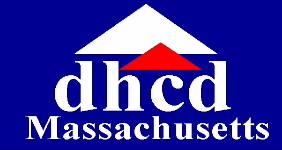 Application for Massachusetts Rental Voucher Program (MRVP)Application for Massachusetts Rental Voucher Program (MRVP)Application for Massachusetts Rental Voucher Program (MRVP)This box is for Office Use OnlyThis box is for Office Use OnlyThis box is for Office Use OnlyThis box is for Office Use OnlyThis box is for Office Use OnlyThis box is for Office Use OnlyThis box is for Office Use OnlyThis box is for Office Use OnlyThis box is for Office Use OnlyThis box is for Office Use OnlyThis box is for Office Use OnlyApplication for Massachusetts Rental Voucher Program (MRVP)Application for Massachusetts Rental Voucher Program (MRVP)Application for Massachusetts Rental Voucher Program (MRVP)Date of Receipt:  Date of Receipt:  Application for Massachusetts Rental Voucher Program (MRVP)Application for Massachusetts Rental Voucher Program (MRVP)Application for Massachusetts Rental Voucher Program (MRVP)Time of Receipt:Time of Receipt:Application for Massachusetts Rental Voucher Program (MRVP)Application for Massachusetts Rental Voucher Program (MRVP)Application for Massachusetts Rental Voucher Program (MRVP)Control Number:Control Number:Application for Massachusetts Rental Voucher Program (MRVP)Application for Massachusetts Rental Voucher Program (MRVP)Application for Massachusetts Rental Voucher Program (MRVP)Race and/or Ethnicity:Race and/or Ethnicity:Application for Massachusetts Rental Voucher Program (MRVP)Application for Massachusetts Rental Voucher Program (MRVP)Application for Massachusetts Rental Voucher Program (MRVP)Priority Category:Priority Category:Application for Massachusetts Rental Voucher Program (MRVP)Application for Massachusetts Rental Voucher Program (MRVP)Application for Massachusetts Rental Voucher Program (MRVP)Local Preference (LHAs Only):Local Preference (LHAs Only):Application for Massachusetts Rental Voucher Program (MRVP)Application for Massachusetts Rental Voucher Program (MRVP)Application for Massachusetts Rental Voucher Program (MRVP)Voucher Size:Voucher Size:Incomplete applications will not be processed.  Please complete all information requested on the application.  If a question is not applicable, please write N/A.  Make sure you sign the last page.  If you need additional space to provide an answer, please attach an additional sheet(s).  Once completed please mail or hand carry to the housing agencies at which you want to apply and are accepting applications.Incomplete applications will not be processed.  Please complete all information requested on the application.  If a question is not applicable, please write N/A.  Make sure you sign the last page.  If you need additional space to provide an answer, please attach an additional sheet(s).  Once completed please mail or hand carry to the housing agencies at which you want to apply and are accepting applications.Incomplete applications will not be processed.  Please complete all information requested on the application.  If a question is not applicable, please write N/A.  Make sure you sign the last page.  If you need additional space to provide an answer, please attach an additional sheet(s).  Once completed please mail or hand carry to the housing agencies at which you want to apply and are accepting applications.Incomplete applications will not be processed.  Please complete all information requested on the application.  If a question is not applicable, please write N/A.  Make sure you sign the last page.  If you need additional space to provide an answer, please attach an additional sheet(s).  Once completed please mail or hand carry to the housing agencies at which you want to apply and are accepting applications.Incomplete applications will not be processed.  Please complete all information requested on the application.  If a question is not applicable, please write N/A.  Make sure you sign the last page.  If you need additional space to provide an answer, please attach an additional sheet(s).  Once completed please mail or hand carry to the housing agencies at which you want to apply and are accepting applications.Incomplete applications will not be processed.  Please complete all information requested on the application.  If a question is not applicable, please write N/A.  Make sure you sign the last page.  If you need additional space to provide an answer, please attach an additional sheet(s).  Once completed please mail or hand carry to the housing agencies at which you want to apply and are accepting applications.Incomplete applications will not be processed.  Please complete all information requested on the application.  If a question is not applicable, please write N/A.  Make sure you sign the last page.  If you need additional space to provide an answer, please attach an additional sheet(s).  Once completed please mail or hand carry to the housing agencies at which you want to apply and are accepting applications.Incomplete applications will not be processed.  Please complete all information requested on the application.  If a question is not applicable, please write N/A.  Make sure you sign the last page.  If you need additional space to provide an answer, please attach an additional sheet(s).  Once completed please mail or hand carry to the housing agencies at which you want to apply and are accepting applications.Incomplete applications will not be processed.  Please complete all information requested on the application.  If a question is not applicable, please write N/A.  Make sure you sign the last page.  If you need additional space to provide an answer, please attach an additional sheet(s).  Once completed please mail or hand carry to the housing agencies at which you want to apply and are accepting applications.Incomplete applications will not be processed.  Please complete all information requested on the application.  If a question is not applicable, please write N/A.  Make sure you sign the last page.  If you need additional space to provide an answer, please attach an additional sheet(s).  Once completed please mail or hand carry to the housing agencies at which you want to apply and are accepting applications.Incomplete applications will not be processed.  Please complete all information requested on the application.  If a question is not applicable, please write N/A.  Make sure you sign the last page.  If you need additional space to provide an answer, please attach an additional sheet(s).  Once completed please mail or hand carry to the housing agencies at which you want to apply and are accepting applications.Incomplete applications will not be processed.  Please complete all information requested on the application.  If a question is not applicable, please write N/A.  Make sure you sign the last page.  If you need additional space to provide an answer, please attach an additional sheet(s).  Once completed please mail or hand carry to the housing agencies at which you want to apply and are accepting applications.Incomplete applications will not be processed.  Please complete all information requested on the application.  If a question is not applicable, please write N/A.  Make sure you sign the last page.  If you need additional space to provide an answer, please attach an additional sheet(s).  Once completed please mail or hand carry to the housing agencies at which you want to apply and are accepting applications.Incomplete applications will not be processed.  Please complete all information requested on the application.  If a question is not applicable, please write N/A.  Make sure you sign the last page.  If you need additional space to provide an answer, please attach an additional sheet(s).  Once completed please mail or hand carry to the housing agencies at which you want to apply and are accepting applications.1.Name of Applicant:Mailing Address:Apt No:Apt No:Apt No:City / Town:State:State:Zip:Cell Phone:Home Phone:Home Phone:Home Phone:Email:2.Members of household to live in unit, including Head of Household:Members of household to live in unit, including Head of Household:Members of household to live in unit, including Head of Household:Members of household to live in unit, including Head of Household:Members of household to live in unit, including Head of Household:Members of household to live in unit, including Head of Household:Members of household to live in unit, including Head of Household:Members of household to live in unit, including Head of Household:First & Last NameFirst & Last NameFirst & Last NameRelationship to Head of HouseholdDate of BirthSexSocial Security NumberRacial Desig-nation*Ethnic Desig-nation**HeadSocial security number will be used to verify income, assets, and criminal record information.Social security number will be used to verify income, assets, and criminal record information.Social security number will be used to verify income, assets, and criminal record information.Social security number will be used to verify income, assets, and criminal record information.Social security number will be used to verify income, assets, and criminal record information.Social security number will be used to verify income, assets, and criminal record information.Social security number will be used to verify income, assets, and criminal record information.Social security number will be used to verify income, assets, and criminal record information.Social security number will be used to verify income, assets, and criminal record information.Responding to these questions is optional.  Your status with respect to tenant selection procedures will NOT be affected by this information.Responding to these questions is optional.  Your status with respect to tenant selection procedures will NOT be affected by this information.Responding to these questions is optional.  Your status with respect to tenant selection procedures will NOT be affected by this information.Responding to these questions is optional.  Your status with respect to tenant selection procedures will NOT be affected by this information.Responding to these questions is optional.  Your status with respect to tenant selection procedures will NOT be affected by this information.Responding to these questions is optional.  Your status with respect to tenant selection procedures will NOT be affected by this information.Responding to these questions is optional.  Your status with respect to tenant selection procedures will NOT be affected by this information.Responding to these questions is optional.  Your status with respect to tenant selection procedures will NOT be affected by this information.Responding to these questions is optional.  Your status with respect to tenant selection procedures will NOT be affected by this information.*Racial Designation:*Racial Designation:American Indian or Alaska Native; Asian; Black or African American; Native Hawaiian or Other Pacific Islander; White; Other (specify):   American Indian or Alaska Native; Asian; Black or African American; Native Hawaiian or Other Pacific Islander; White; Other (specify):   American Indian or Alaska Native; Asian; Black or African American; Native Hawaiian or Other Pacific Islander; White; Other (specify):   American Indian or Alaska Native; Asian; Black or African American; Native Hawaiian or Other Pacific Islander; White; Other (specify):   American Indian or Alaska Native; Asian; Black or African American; Native Hawaiian or Other Pacific Islander; White; Other (specify):   American Indian or Alaska Native; Asian; Black or African American; Native Hawaiian or Other Pacific Islander; White; Other (specify):   American Indian or Alaska Native; Asian; Black or African American; Native Hawaiian or Other Pacific Islander; White; Other (specify):   **Ethnic Designation:**Ethnic Designation:Hispanic/Latino or Not Hispanic/Latino Hispanic/Latino or Not Hispanic/Latino Hispanic/Latino or Not Hispanic/Latino Hispanic/Latino or Not Hispanic/Latino Hispanic/Latino or Not Hispanic/Latino Hispanic/Latino or Not Hispanic/Latino Hispanic/Latino or Not Hispanic/Latino 3.Do you understand spoken or written English?Do you understand spoken or written English? Yes      NoPrimary Spoken Language:Primary Written Language:4.Homeless Priority: If you want to apply for a Homeless Priority, you must first be considered homeless.Homeless Priority: If you want to apply for a Homeless Priority, you must first be considered homeless.Homeless Priority: If you want to apply for a Homeless Priority, you must first be considered homeless.4.NOTE: MRVP’s definition of homeless is NOT the same as those used by homeless shelters or Section 8.  Residing in a homeless shelter will NOT automatically qualify you as a Homeless Priority applicant.“Homeless” is defined by state regulations as an applicant who is (you must be able to check ALL boxes):“Homeless” is defined by state regulations as an applicant who is (you must be able to check ALL boxes):“Homeless” is defined by state regulations as an applicant who is (you must be able to check ALL boxes):Without a place to live or who is in a living situation in which there is a significant, immediate and direct threat of life or safety that would be alleviated by placement in an appropriate unit;Without a place to live or who is in a living situation in which there is a significant, immediate and direct threat of life or safety that would be alleviated by placement in an appropriate unit;Who has not caused or substantially contributed to the situation;Who has not caused or substantially contributed to the situation;Who has made reasonable efforts to prevent or avoid the situation and to locate alternative housing; andWho has made reasonable efforts to prevent or avoid the situation and to locate alternative housing; andWho is displaced or about to be displaced from his/her primary residence.Who is displaced or about to be displaced from his/her primary residence.If you think you meet the definition of homeless, please select the category below that best describes your situation.  Homelessness MUST be due to one of the categories below to qualify for Homeless Priority.If you think you meet the definition of homeless, please select the category below that best describes your situation.  Homelessness MUST be due to one of the categories below to qualify for Homeless Priority.If you think you meet the definition of homeless, please select the category below that best describes your situation.  Homelessness MUST be due to one of the categories below to qualify for Homeless Priority.Displaced by No-fault of Applicant (i.e. No-fault eviction)Displaced by No-fault of Applicant (i.e. No-fault eviction)Displaced by Severe Medical EmergencyDisplaced by Severe Medical EmergencyDisplaced by Domestic ViolenceDisplaced by Domestic ViolenceDisplaced by Natural Forces (i.e. Fire, Flood, Earthquake)Displaced by Natural Forces (i.e. Fire, Flood, Earthquake)Displaced by Public Action (i.e. Urban renewal, eminent domain)Displaced by Public Action (i.e. Urban renewal, eminent domain)Displaced by Public Action (i.e. Condemnation of home)Displaced by Public Action (i.e. Condemnation of home)If you are applying for a Homeless Priority, you MUST ATTACH VERIFICATION of your situation to be eligible. If you are applying for a Homeless Priority, you MUST ATTACH VERIFICATION of your situation to be eligible. If you are applying for a Homeless Priority, you MUST ATTACH VERIFICATION of your situation to be eligible. If you are applying for a Homeless Priority, you MUST ATTACH VERIFICATION of your situation to be eligible. 5.Local Preference: If you are applying at a Local Housing Authority, you may receive a local preference if you live, work, or have children attending school in the same city/town of the Local Housing Authority.Local Preference: If you are applying at a Local Housing Authority, you may receive a local preference if you live, work, or have children attending school in the same city/town of the Local Housing Authority.Please answer the following and provide appropriate verification:Please answer the following and provide appropriate verification:Do you currently reside in the same City/Town that the Local Housing Authority to which you are applying is located in?If yes, please attach verification of your principle residence, such as a lease, utility bill, or state-issued photo ID. Yes        NoDo you currently work in the same City/Town that the Local Housing Authority to which you are applying is located in?If yes, please attach verification of your employment or offer of employment, such as a pay stub or employment offer letter. Yes        NoDo you currently have a child who attends school in the same City/Town that the Local Housing Authority to which you are applying is located in?If yes, please attach verification of your child’s enrollment. Yes        No6.Do you have any special needs due to a disability or need a reasonable accommodation?   Yes        NoDo you have any special needs due to a disability or need a reasonable accommodation?   Yes        NoPlease Specify:7.Emergency Contact:  Name of a relative or friend NOT planning to live with you.  We will contact this person if we are unable to reach you in case of an emergency.Emergency Contact:  Name of a relative or friend NOT planning to live with you.  We will contact this person if we are unable to reach you in case of an emergency.Emergency Contact:  Name of a relative or friend NOT planning to live with you.  We will contact this person if we are unable to reach you in case of an emergency.Emergency Contact:  Name of a relative or friend NOT planning to live with you.  We will contact this person if we are unable to reach you in case of an emergency.Emergency Contact:  Name of a relative or friend NOT planning to live with you.  We will contact this person if we are unable to reach you in case of an emergency.Emergency Contact:  Name of a relative or friend NOT planning to live with you.  We will contact this person if we are unable to reach you in case of an emergency.Emergency Contact:  Name of a relative or friend NOT planning to live with you.  We will contact this person if we are unable to reach you in case of an emergency.Emergency Contact:  Name of a relative or friend NOT planning to live with you.  We will contact this person if we are unable to reach you in case of an emergency.Emergency Contact:  Name of a relative or friend NOT planning to live with you.  We will contact this person if we are unable to reach you in case of an emergency.Emergency Contact:  Name of a relative or friend NOT planning to live with you.  We will contact this person if we are unable to reach you in case of an emergency.Emergency Contact:  Name of a relative or friend NOT planning to live with you.  We will contact this person if we are unable to reach you in case of an emergency.Emergency Contact:  Name of a relative or friend NOT planning to live with you.  We will contact this person if we are unable to reach you in case of an emergency.Emergency Contact:  Name of a relative or friend NOT planning to live with you.  We will contact this person if we are unable to reach you in case of an emergency.Name:Relationship:Relationship:Address:Apt No:Apt No:Apt No:City / Town:State:Zip:Zip:Cell Phone:Home Phone:Home Phone:Email:8.Income Before Deductions:  Estimate the Gross Income anticipated for ALL household members from ALL sources for the next 12 months.  Specify all sources.Income Before Deductions:  Estimate the Gross Income anticipated for ALL household members from ALL sources for the next 12 months.  Specify all sources.Income Before Deductions:  Estimate the Gross Income anticipated for ALL household members from ALL sources for the next 12 months.  Specify all sources.Income Before Deductions:  Estimate the Gross Income anticipated for ALL household members from ALL sources for the next 12 months.  Specify all sources.Income Before Deductions:  Estimate the Gross Income anticipated for ALL household members from ALL sources for the next 12 months.  Specify all sources.Income Before Deductions:  Estimate the Gross Income anticipated for ALL household members from ALL sources for the next 12 months.  Specify all sources.Income Before Deductions:  Estimate the Gross Income anticipated for ALL household members from ALL sources for the next 12 months.  Specify all sources.Income Before Deductions:  Estimate the Gross Income anticipated for ALL household members from ALL sources for the next 12 months.  Specify all sources.Income Before Deductions:  Estimate the Gross Income anticipated for ALL household members from ALL sources for the next 12 months.  Specify all sources.Income Before Deductions:  Estimate the Gross Income anticipated for ALL household members from ALL sources for the next 12 months.  Specify all sources.Income Before Deductions:  Estimate the Gross Income anticipated for ALL household members from ALL sources for the next 12 months.  Specify all sources.Income Before Deductions:  Estimate the Gross Income anticipated for ALL household members from ALL sources for the next 12 months.  Specify all sources.Income Before Deductions:  Estimate the Gross Income anticipated for ALL household members from ALL sources for the next 12 months.  Specify all sources.Household Member NameHousehold Member NameHousehold Member NameName of Employer orSource of IncomeName of Employer orSource of IncomeName of Employer orSource of IncomeName of Employer orSource of IncomeName of Employer orSource of IncomeName of Employer orSource of IncomeName of Employer orSource of IncomeGross Income for
Next 12 MonthsGross Income for
Next 12 MonthsSalary & Wages, including Overtime & TipsSalary & Wages, including Overtime & Tips$$Salary & Wages, including Overtime & TipsSalary & Wages, including Overtime & Tips$$Net Income from Business or ProfessionNet Income from Business or Profession$$Unemployment or Disability CompensationUnemployment or Disability Compensation$$TAFDC or Public AssistanceTAFDC or Public Assistance$$Regular Child Support & Alimony PaymentsRegular Child Support & Alimony Payments$$Social Security Benefits & SSI, including SSPSocial Security Benefits & SSI, including SSP$$VA DisabilityIncomeVA DisabilityIncome$$Pensions, Annuities, Dividends, and InterestPensions, Annuities, Dividends, and Interest$$Other Income:Other Income:$$Total Gross Income:Total Gross Income:Total Gross Income:Total Gross Income:Total Gross Income:Total Gross Income:Total Gross Income:Total Gross Income:Total Gross Income:Total Gross Income:Total Gross Income:Total Gross Income:$$9.Assets: List below the assets of everyone to live in the unit.  Include all bank accounts, stocks and bonds, trusts, real estate, etc.  DO NOT include clothing, furniture or cars.  Use additional paper if necessary.Assets: List below the assets of everyone to live in the unit.  Include all bank accounts, stocks and bonds, trusts, real estate, etc.  DO NOT include clothing, furniture or cars.  Use additional paper if necessary.Assets: List below the assets of everyone to live in the unit.  Include all bank accounts, stocks and bonds, trusts, real estate, etc.  DO NOT include clothing, furniture or cars.  Use additional paper if necessary.Assets: List below the assets of everyone to live in the unit.  Include all bank accounts, stocks and bonds, trusts, real estate, etc.  DO NOT include clothing, furniture or cars.  Use additional paper if necessary.Assets: List below the assets of everyone to live in the unit.  Include all bank accounts, stocks and bonds, trusts, real estate, etc.  DO NOT include clothing, furniture or cars.  Use additional paper if necessary.Assets: List below the assets of everyone to live in the unit.  Include all bank accounts, stocks and bonds, trusts, real estate, etc.  DO NOT include clothing, furniture or cars.  Use additional paper if necessary.Assets: List below the assets of everyone to live in the unit.  Include all bank accounts, stocks and bonds, trusts, real estate, etc.  DO NOT include clothing, furniture or cars.  Use additional paper if necessary.Assets: List below the assets of everyone to live in the unit.  Include all bank accounts, stocks and bonds, trusts, real estate, etc.  DO NOT include clothing, furniture or cars.  Use additional paper if necessary.Assets: List below the assets of everyone to live in the unit.  Include all bank accounts, stocks and bonds, trusts, real estate, etc.  DO NOT include clothing, furniture or cars.  Use additional paper if necessary.Assets: List below the assets of everyone to live in the unit.  Include all bank accounts, stocks and bonds, trusts, real estate, etc.  DO NOT include clothing, furniture or cars.  Use additional paper if necessary.Assets: List below the assets of everyone to live in the unit.  Include all bank accounts, stocks and bonds, trusts, real estate, etc.  DO NOT include clothing, furniture or cars.  Use additional paper if necessary.Assets: List below the assets of everyone to live in the unit.  Include all bank accounts, stocks and bonds, trusts, real estate, etc.  DO NOT include clothing, furniture or cars.  Use additional paper if necessary.Assets: List below the assets of everyone to live in the unit.  Include all bank accounts, stocks and bonds, trusts, real estate, etc.  DO NOT include clothing, furniture or cars.  Use additional paper if necessary.Assets: List below the assets of everyone to live in the unit.  Include all bank accounts, stocks and bonds, trusts, real estate, etc.  DO NOT include clothing, furniture or cars.  Use additional paper if necessary.Assets: List below the assets of everyone to live in the unit.  Include all bank accounts, stocks and bonds, trusts, real estate, etc.  DO NOT include clothing, furniture or cars.  Use additional paper if necessary.Assets: List below the assets of everyone to live in the unit.  Include all bank accounts, stocks and bonds, trusts, real estate, etc.  DO NOT include clothing, furniture or cars.  Use additional paper if necessary.Assets: List below the assets of everyone to live in the unit.  Include all bank accounts, stocks and bonds, trusts, real estate, etc.  DO NOT include clothing, furniture or cars.  Use additional paper if necessary.Assets: List below the assets of everyone to live in the unit.  Include all bank accounts, stocks and bonds, trusts, real estate, etc.  DO NOT include clothing, furniture or cars.  Use additional paper if necessary.Household MemberHousehold MemberHousehold MemberAsset TypeAsset TypeAsset TypeAsset TypeAsset Value or Current BalanceAsset Value or Current BalanceAsset Value or Current BalanceAsset Value or Current BalanceAsset Value or Current BalanceName of Financial InstitutionName of Financial InstitutionName of Financial InstitutionName of Financial InstitutionAccount No.Account No.Account No.$ $ $ $ $ $ $ $ $ $ $ $ $ $ $ $ $ $ $ $ Do you own any real estate?  Do you own any real estate?   Yes  No       Yes  No      If yes, please provide the address:If yes, please provide the address:If yes, please provide the address:If yes, please provide the address:Have you sold, transferred or given away any real property or assets in the last three (3) years?Have you sold, transferred or given away any real property or assets in the last three (3) years?Have you sold, transferred or given away any real property or assets in the last three (3) years?Have you sold, transferred or given away any real property or assets in the last three (3) years?Have you sold, transferred or given away any real property or assets in the last three (3) years?Have you sold, transferred or given away any real property or assets in the last three (3) years?Have you sold, transferred or given away any real property or assets in the last three (3) years?Have you sold, transferred or given away any real property or assets in the last three (3) years? Yes No     Yes No     Yes No    If yes, provide date of sale / transfer:If yes, provide date of sale / transfer:If yes, provide date of sale / transfer:Amount of the sale / transfer:Amount of the sale / transfer:Amount of the sale / transfer:Amount of the sale / transfer:Amount of the sale / transfer:$ $ $ $ Value of the  sale / transfer:Value of the  sale / transfer:Value of the  sale / transfer:Value of the  sale / transfer:Value of the  sale / transfer:Value of the  sale / transfer:$ $ $ $ 10.Expenses: Estimate the amount you will spend, if any, on the following categories over the next 12 months.Expenses: Estimate the amount you will spend, if any, on the following categories over the next 12 months.Expenses: Estimate the amount you will spend, if any, on the following categories over the next 12 months.Expenses: Estimate the amount you will spend, if any, on the following categories over the next 12 months.Expenses: Estimate the amount you will spend, if any, on the following categories over the next 12 months.Expenses: Estimate the amount you will spend, if any, on the following categories over the next 12 months.Un-reimbursed Medical Expenses:Un-reimbursed Medical Expenses:$ Health Insurance:$ Child Care:$ Alimony or Child Support Payments:Alimony or Child Support Payments:$ Other (i.e. care of disabled household member or homemakingand travel expenses for disabled household member)Other (i.e. care of disabled household member or homemakingand travel expenses for disabled household member)Other (i.e. care of disabled household member or homemakingand travel expenses for disabled household member)$ 11.Have you, or any member of your household, ever received housing assistance from this or any other housing agency?Have you, or any member of your household, ever received housing assistance from this or any other housing agency?Have you, or any member of your household, ever received housing assistance from this or any other housing agency?Have you, or any member of your household, ever received housing assistance from this or any other housing agency?Have you, or any member of your household, ever received housing assistance from this or any other housing agency? Yes         No   Yes         No  If yes, Name of Head of Household at that time:If yes, Name of Head of Household at that time:Name of Housing Agency:Name of Housing Agency:Date Moved Out:Date Moved Out:Reason Moved Out:Reason Moved Out:Where you terminated for cause?  Where you terminated for cause?  Where you terminated for cause?   Yes     NoDo you owe any money, back rent, or damages to the housing agency?Do you owe any money, back rent, or damages to the housing agency? Yes     NoIf Yes to either above, please explain:12.Rental HistoryRental HistoryRental HistoryDo you owe any previous property owner money for damages or unpaid rent?Do you owe any previous property owner money for damages or unpaid rent?Do you owe any previous property owner money for damages or unpaid rent? Yes     NoHave you ever been evicted from a rental unit for cause?Have you ever been evicted from a rental unit for cause?Have you ever been evicted from a rental unit for cause? Yes     NoIf Yes to either, please explain:If Yes to either, please explain:13.Criminal RecordCriminal RecordCriminal RecordCriminal RecordCriminal RecordHave you or any member of your household ever been convicted of a drug or violent crime?      Have you or any member of your household ever been convicted of a drug or violent crime?      Have you or any member of your household ever been convicted of a drug or violent crime?       Yes No/No Record*Do you or any member of your household have any criminal matters pending?*   Yes No/No Record*Do you or any member of your household have a lifetime requirement to register as a sex offender in the state of Massachusetts?Do you or any member of your household have a lifetime requirement to register as a sex offender in the state of Massachusetts?Do you or any member of your household have a lifetime requirement to register as a sex offender in the state of Massachusetts?Do you or any member of your household have a lifetime requirement to register as a sex offender in the state of Massachusetts?Do you or any member of your household have a lifetime requirement to register as a sex offender in the state of Massachusetts? Yes No/No Record*If Yes to ANY, please explain:If Yes to ANY, please explain:APPLICANT’S CERTIFICATION:APPLICANT’S CERTIFICATION:APPLICANT’S CERTIFICATION:APPLICANT’S CERTIFICATION:APPLICANT’S CERTIFICATION:   I understand that this application is not an offer of housing.  Based on this application, I understand I should not make plans to move or end a present tenancy until I have been issued a voucher in writing under the Massachusetts Rental Voucher Program (MRVP) from an Administering Agency.  Before an Administering Agency can offer me participation in the rental assistance program, I must provide them with written documentation that verifies my circumstances.  I understand that it is my responsibility to inform the Administering Agency in writing of any change of addresses, income, or household composition.  I understand that if I do not respond to Administering Agency requests for information or updates my name will be removed from the waiting list.   I authorize the Administering Agency to make inquiries to verify the information I have provided in this application.  I certify that the information I have given in this application is true and correct.  I understand that any false statement or misrepresentation may result in the denial of my application.  I understand that the Administering Agency will request Criminal Offender Record Information from the Department of Criminal Justice Information Services and perform internet searches for all adult members of the household.     SIGNED UNDER THE PAINS AND PENALTIES OF PERJURY; I understand that a photocopy of this application and a photocopy of this signature is as valid as the original.   I understand that this application is not an offer of housing.  Based on this application, I understand I should not make plans to move or end a present tenancy until I have been issued a voucher in writing under the Massachusetts Rental Voucher Program (MRVP) from an Administering Agency.  Before an Administering Agency can offer me participation in the rental assistance program, I must provide them with written documentation that verifies my circumstances.  I understand that it is my responsibility to inform the Administering Agency in writing of any change of addresses, income, or household composition.  I understand that if I do not respond to Administering Agency requests for information or updates my name will be removed from the waiting list.   I authorize the Administering Agency to make inquiries to verify the information I have provided in this application.  I certify that the information I have given in this application is true and correct.  I understand that any false statement or misrepresentation may result in the denial of my application.  I understand that the Administering Agency will request Criminal Offender Record Information from the Department of Criminal Justice Information Services and perform internet searches for all adult members of the household.     SIGNED UNDER THE PAINS AND PENALTIES OF PERJURY; I understand that a photocopy of this application and a photocopy of this signature is as valid as the original.   I understand that this application is not an offer of housing.  Based on this application, I understand I should not make plans to move or end a present tenancy until I have been issued a voucher in writing under the Massachusetts Rental Voucher Program (MRVP) from an Administering Agency.  Before an Administering Agency can offer me participation in the rental assistance program, I must provide them with written documentation that verifies my circumstances.  I understand that it is my responsibility to inform the Administering Agency in writing of any change of addresses, income, or household composition.  I understand that if I do not respond to Administering Agency requests for information or updates my name will be removed from the waiting list.   I authorize the Administering Agency to make inquiries to verify the information I have provided in this application.  I certify that the information I have given in this application is true and correct.  I understand that any false statement or misrepresentation may result in the denial of my application.  I understand that the Administering Agency will request Criminal Offender Record Information from the Department of Criminal Justice Information Services and perform internet searches for all adult members of the household.     SIGNED UNDER THE PAINS AND PENALTIES OF PERJURY; I understand that a photocopy of this application and a photocopy of this signature is as valid as the original.   I understand that this application is not an offer of housing.  Based on this application, I understand I should not make plans to move or end a present tenancy until I have been issued a voucher in writing under the Massachusetts Rental Voucher Program (MRVP) from an Administering Agency.  Before an Administering Agency can offer me participation in the rental assistance program, I must provide them with written documentation that verifies my circumstances.  I understand that it is my responsibility to inform the Administering Agency in writing of any change of addresses, income, or household composition.  I understand that if I do not respond to Administering Agency requests for information or updates my name will be removed from the waiting list.   I authorize the Administering Agency to make inquiries to verify the information I have provided in this application.  I certify that the information I have given in this application is true and correct.  I understand that any false statement or misrepresentation may result in the denial of my application.  I understand that the Administering Agency will request Criminal Offender Record Information from the Department of Criminal Justice Information Services and perform internet searches for all adult members of the household.     SIGNED UNDER THE PAINS AND PENALTIES OF PERJURY; I understand that a photocopy of this application and a photocopy of this signature is as valid as the original.   I understand that this application is not an offer of housing.  Based on this application, I understand I should not make plans to move or end a present tenancy until I have been issued a voucher in writing under the Massachusetts Rental Voucher Program (MRVP) from an Administering Agency.  Before an Administering Agency can offer me participation in the rental assistance program, I must provide them with written documentation that verifies my circumstances.  I understand that it is my responsibility to inform the Administering Agency in writing of any change of addresses, income, or household composition.  I understand that if I do not respond to Administering Agency requests for information or updates my name will be removed from the waiting list.   I authorize the Administering Agency to make inquiries to verify the information I have provided in this application.  I certify that the information I have given in this application is true and correct.  I understand that any false statement or misrepresentation may result in the denial of my application.  I understand that the Administering Agency will request Criminal Offender Record Information from the Department of Criminal Justice Information Services and perform internet searches for all adult members of the household.     SIGNED UNDER THE PAINS AND PENALTIES OF PERJURY; I understand that a photocopy of this application and a photocopy of this signature is as valid as the original.Applicant’s Signature:Date: